The Book Thief- movie 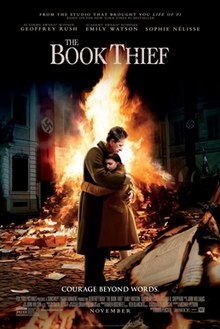 Before you watch the movie: Do a quick Google search on how the Nazi's treated Communists and where Communists were from. Do a quick Google search on Nazi book burning. Why did they burn books? Do a quick Google search on  Kristallnacht. In sum, what was it? Do a quick Google search on the Hitler Youth. What were they? What did they do?After the movie:Choose ONE question to answer in a paragraph. Use the movie as your only source: How does one cope during hardship? What is the effect of racism on a person? How does one rebel against injustice? 